SYNTHÈSE : LA BROCHURE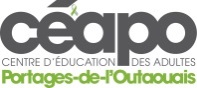 SYNTHÈSE : LA BROCHURELe Centre intégré de santé et services sociaux(CISSS) de l’Outaouais te demande de préparer une brochure de 4 pages pour les arrivants russes dans le but de leur faire connaître leur organisme et la population qu’elle dessert.Elle désire un document qui soit esthétiquement intéressant et qui contiendra l’ensemble des textes que tu trouveras dans les fichiers textes.Il faudra aussi inclure une table des matières.L’organisme s’attend à ce que toutes les spécifications qui suivent soient indiquées sur le plan se trouvant sur les pages suivantes :Les informations sur les caractères  Mise en forme des textes (taille et couleur de police des textes, des titres, des sous-titres…)utilisation d’indicateur pour les rubriques ou les titres  (trame de fond par exemple, )Indications sur interligne, espace avant et après paragraphesLes informations sur l’emplacement de l’image, de la table des matières.Les informations sur l’organisation de la brochureUtilisation de colonnesOrientation de pagePaginationOrganisation des textesEmplacement du Logo de l’organismeEntête et pied de pageListe à puceLes retraitsPour que ton travail soit considéré complété, tu dois remettre le plan ainsi que le fichier numérique contenant la brochure prête pour l’impression. Tu fourniras également une version papier imprimé en noir et blanc.Plan de la brochureInformations sur les caractéresInformations sur l’emplacement de l’image et de la table des matièresInformations sur l’organisation de la brochure